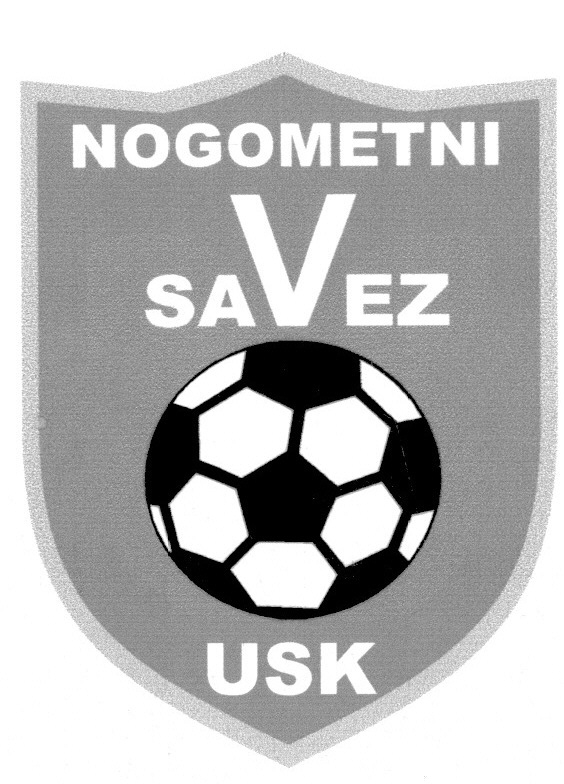                            P  R  O  P  O  Z  I  C  I  J  E                     TAKMIČENJA   ZA  PRVENSTVO   KANTONALNE  LIGE   NS UNSKO-SANSKOG KANTONA  ZA TAKMIČARSKU  2016/2017 .godinu                                         Bihać, August  2016.godineBroj:158-2/2016Bihać:02.08.2016.godineIzvršni odbor Nogometnog saveza Unsko-Sanskog kantona,na osnovu člana 31 h) Statuta NS USK-a  i člana 4.Pravilnika o nogometnim takmičenjima NS/FS BiH,na sjednici održanoj dana 02.08.2016.godine, donosi                                                   P R O P O Z I C I J E                          TAKMIČENJA  ZA PRVENSTVO  KANTONALNE LIGE NS  USK-a                                          ZA TAKMIČARSKU  2016/2017.godinuOPĆE  ODREDBE                                                                 Član 1.Ovim propozicijama utvrđuje se način i postupak sprovođenja takmičenja seniora na nivou Kantonalne lige  Unsko-Sanskog kantona  u takmičarskoj 2016/2017 godini, a organizator takmičenja je Nogometni savez  Unsko-Sanskog kantona.                                                                 Član 2.Prvenstvo nogometnih klubova NS USK-a za  takmičarsku 2016/2017 godinu odvijat će se u okviru  jedinstvene lige seniora.                                                                 Član 3.U takmičenju za prvenstvo seniora NSUSK-a za  takmičarsku 2016/2017 godinu sudjeluje  do 12 /dvanaest/ klubova sa prostora Nogometnog saveza Unsko-Sanskog kantona.USLOVI ZA  UČESTOVANJE U  TAKMIČENJU                                                                 Član 4. Za učestovanje u takmičenju kantonalne lige pored ostalih,klubovi  moraju ispunjavati slijedeće uslove:Igrališta :1. da  posjeduje odgovarajuće igralište sa kvalitetnom travnatom plohom za igru ,sa prirodnom ili vještačkom podlogom dimenzija 100-110 m dužine  i  64-75 m širine. Teren mora biti travnat cijelom površinom i potpuno ravan da bi omogućio normalno kretanje.Teren sa vještačkom podlogom u svemu mora odgovarati propisima FIFA-e sa kvaltetom travnjaka i odgovarajućim certifikatom koji je propisala i izdala FIFA.Teren za igru mora biti odvojen od gledališta žičanom(zatvorenom) ogradom odgovarajućeg kvaliteta. Ograda mora biti udaljena najmanje 2(dva) m od uzdužne linije igrališa i 3(tri) m od poprečne linije iza vrata(golova) u visini kaznenog prostora.Minimalna visina ograde je 120 cm računajući sa nivoa tribina. 2. Igralište mora posjedovati  zaštitne kabine odgovarajućeg kvaliteta za rezervne igrače i stručno rukovodstvo ekipa za najmanje 13 (trinest) osoba i odvojenu kabinu za delegata utakmice,a sve zaštićene od kiše i vjetra.Kabine se postavljaju na uzdužnoj strani igrališta,propisno udaljene od terena za igru,odnosno uzdužne linije(2-3 m).3.  Na stadionu moraju postojati svlačionice za obje ekipe i posebna svlačionica za suce.Sve svlačionice trebaju imati mokre čvorove-kupatila sa toplom vodom,za igrače najmanje 3 (tri) tuš ruže,a kod sudaca1(jedna) tuš ruža.Svaka svlačionica(sudijska posebno) treba imati  zaseban WC.4. Izlazak na teren i povrtak igrača  u svlačionicu,stručnih rukovodstava ekipa,delegate i sudijamora biti obezbijeđen i odvojen od gledalaca.5. Na stadionu treba biti posebna prostorija za sastavljanje zapisnika . Na stadionima klubova i za utakmice Kantonalne lige u službenom prostoru za zapisnik, klub domaćin treba da obezbijedi: -ispravan kompjuter sa štampačem i ispravnom internet konekcijom za potrebe COMET informacionog sistema. -ispravna telefonska linija i telefaks. -dovoljan broj stolica za organizacioni sastanak. Neispunjavanje uvjeta ove tačke sa sobom povlači disciplinske posljedice.6. Uz teren ili na tribinama, za snimatelja utakmice, mora biti izrađeno uzvišeno mjesto minimalne visine 3,0 metra na poziciji središnje crte igrališta kako bi se mogao pokriti cijeli teren za snimanje. Snimanje utakmica Kantonalne lige obvezno je sa uzvišenog mjesta koje je osigurano,fiksnom kamerom, na novoj video vrpci.Klub domaćin Druge lige obavezan je omogućiti snimanje utakmice zainteresiranom klubugostu pod prijetnjom disciplinskih sankcija.7.Igralište mora biti primljeno od nadležne Komisije za prijem igrališta i registrirano  zaodigravanje prvenstvenih utakmica.Zapisnik o prijemu-registraciji igrališta treba da je javno istaknut u  prostoriji gdje se sačinjava Zapisnik utakmice.OSTALI UVJETI                                                                   Član 5.1. Klub mora isunjavati uvjete iz Normativa miniuma stručno-pedagoškog rada za mlađe kategorije nogometaša u osnovnim Nogometnim organizacijama.2. Klub treba organizirati nogometnu aktivnost sa takmičarskim ekipama predpionira (U-13), pionira  (U-15), kadeta  (U-17)  i  juniora  (U-19) od kojih je obavezan da sa selekcijom predpionira (U13) ,  selekcijom pionira (U 15) i selekcijom kadeta (U-17) zavisno od prijave kluba,  učestvuje  u stalnom  takmičenju koje organizira  Nogometni savez Unsko-Sanskog kantona.Klub koji ne ispunjava uslove iz predhodnog stave ne može se uključiti u takmičenje. 3.Za prvenstvene utakmice klub domaćin,odnosno organizator  obavezan je osigurati najmanje 3 /tri/ lopte,koje u svemu moraju odgovarati propisima Pravila nogometne igre.U slučaju da se utakmica igra po snijegu-odnosno da je teren pokriven snijegom,lopta mora biti crvene boje.    4.Klubovi koji ne ispunjavaju uvjete iz člana 4. “igrališta” ovih propozicija mogu u cilju provođenja takmičenja uzeti po zakup igralište nekog drugog kluba ili vlasnika potpisivanjem ugovora o korištenju igrališta, s tim da isto ispunjava uvjete člana 4.pod “igralište” ovih propozicija.                                                       Član 6.Takmičenjem u Nogometnoj ligi Unsko-Sanskog kantona rukovodi Izvršni odbor NS USK-a putem imenovanih povjerenika/komesara za takmičenje. Kontrolu rada takmičarskih organa Nogometne lige NS USK-a vrše nadležne komisije i to: Komsija za takmičenje NS USK-a, Komisija za suce i suđenje NS USK-a i Disciplinska komisija NS USK-a, koje po potrebi održavaju sastanke sa takmičarskim organima Nogometne lige USK-a, vrše analizu takmičenja i suđenja Nogometne  lige kantona, vrše verifikaciju listi uspješnosti, te učestvuju u organizaciji, edukaciji i provođenju seminara Nogometne lige  USK-a.Takmičenje u   Nogometnoj ligi kantona  administrativno se vodi kroz COMET informacioni sistem.                                                       Član 7.Prvenstveno takmičenje u nogometnoj ligi USK-a provodit će se po dvostrukom bod sistemu  i  vremenski utvrđenom kalendaru sa 2 (dvije)takmičarske polusezone- jesen i proljeće .Kalendar i raspored takmičenja ,na prijedlog Takmičarske komisije,usvaja izvršni odbor NS USK-a najkasnije 30 /trideset/ dana prije početka jesenskog  odnosno proljetnog dijela prvenstva.Raspored utakmica za prvenstvo u okviru nogometne lige USK-a  određuje se ždrijebom takmčarskih brojeva klubova sudionika i primjenom „Bergerove tablice“, koji će biti izvršen mjesec dana prije početka takmičarske godine, a zbog specifičnosti takmičenja u Nogometoj ligi  kantona taj rok izuzetno može biti i produžen.                                                                          Član 8.Nakon utvrđenog rasporeda takmičenja za prvenstvene i  kup utakmice,klubovi su obavezni  u roku od 5 /pet/ dana da dostave  u Sekreterijat za takmičenje:Naziv igrališta  na kome će se igrati utakmiceMjesto odigravanja utakmicaSpisak igrača za tekuću takmičarsku godinuBoju dresova /gaćice,majice,štucne/,kao i rezervnu boju s kojom će klub nastupatiDan odigravanja utakmice /subota ili nedelja/                                                                  Član 9.Klub domaćin igra utakmice u mjestu  sjedišta kluba,a u nedostatku terena na drugom primljenom igralištu za koje je dobio saglasnost nadležnog organa,koji ne može biti van općine u kojoj je sjedište kluba.,izuzev ako se radi o terenu koji se nalazi na području druge općine,a nije udaljen više od  50 km od mjesta sjedišta kluba.Igralište koje klub prijavi pred početak takmičarske sezone ne može mijenjati tokom sezone,izuzev u iznimnim situacijama o kojima odlučuje takmičarski organ uz poštivanje principa regularnosti takmičenja.                                                                 Član 10.U interesu što regularnijeg završnog dijela takmičenja,3(tri) posljednja kola  igraju se istog dana,u isto vrijeme,prema utvrđenom rasporedu takmičenja,izuzev ako nema utjecaja na tabelu,a klub domaćin ili gost imaju opravdan razlog za pomjeranje termina uz saglasnost oba kluba i komesara takmičenja.KLub je dužan na teren doći najkasnije 90 minuta prije utakmice i nastupiti sa najboljim sastavom,bez obzira na plasma ekipa I značaj postizanja rezultata na tim utakmicama.PROMIJENA TERMINA UTAKMICE                                                                  Član 11.Promjena termina odigravanja utakmice može se vršiti na osnovu podnesenog pismenog zahtjeva zainteresiranog kluba, koji mora biti podnesen komesaru/povjereniku za takmičenje NS USK-a, najkasnije osam (8) dana prije utvrđenog termina odigravanja utakmice, a koji u sebi sadrži razlog zbog kojeg se traži promjena termina utakmice s priloženom dokumentacijom iz koje se može utvrditi opravdanost podnesenog zahtjeva sa eventualnim prijedlogom za novi termin odigravanja utakmice. U slučaju kada zahtjev za promjenu termina nije podnesen u skladu sa prethodnim stavom, komesar/povjerenik za takmičenje  može promijeniti termin utakmice samo ukoliko je klub koji traži promjenu termina dostavio i pismenu saglasnost drugog kluba, što je moguće najkasnije tri (3) dana prije utvrđenog termina utakmice. Kada se utakmica odlaže zbog bolesti igrača (trovanja i slično), to se može učiniti ukoliko je bolesno najmanje 7 (sedam) standardnih igrača (igrači koji su odigrali najmanje 70% utakmica) u toku tekućeg jesenjeg ili proljetnog dijela prvenstva. Kada komesar/povjerenik za takmičenje NS USK-a  dobije pismeni zahtjev kluba za odgodu utakmice zbog bolesti igrača sa kompletnom validnom medicinskom dokumentacijom iz odgovarajuće medicinske ustanove (uredan, čitljiv i tiskan elektronski nalaz nadležnog specijaliste, dijagnoza, mišljenje o dužini bolovanja i sl.), donijet će odluku o odgodi utakmice.Kada je došlo promjene termina utakmice, komesar/povjerenik za takmičenje NS USK-a  će donijeti odluku da se ona odigra u prvom slobodnom terminu (ako su prestali razlozi zbog koje je utakmica odgođena), pod uslovom da svaki klub ima najmanje dva slobodna dana između odigravanja dvije utakmice.                                                                  Član 12.Utakmice se mogu igrati samo na terenu koji je podoban za igru. Klub domaćin je obavezan da teren pripremi za igru tako da bude potpuno pripremljen za odigravanje utakmice. Za svaku nepravilnost odgovoran je klub-domaćin, odnosno organizator utakmice. Da li je teren pripremljen za igru ili nije, odlučuje glavni sudac koji je određen da vodi utakmicu i to u trenutku koji je službeno određen za početak utakmice. Izuzetno, pregled može biti izvršen i ranije, ali istog dana i u nazočnosti oba kapitena i suca. Sudac koji je određen da vodi utakmicu jedini odlučuje da li je teren nepodoban za igru zbog nevremena, drugih okolnosti koje se smatraju višom silom, ili zbog nemarnosti kluba domaćina. Sudac i delegat obavezni su da u zapisnik unesu zaključak o neispravnosti terena ili zaključak da teren nije bio podoban. Delegat će zapisnik kroz COMET sistem dostaviti Komisiji za takmičenje.Ako se u toku takmičenja neka utakmica ne odigra zbog neobezbjeđenog terena krivicom kluba domaćina-organizatora utakmice ista se na osnovu člana 60.Pravilnika o nogometnim/fudbalskim takmičenjima NS/FS  BiH ima registrovati službenim rezultatom 3:0(par-forfe) u korist protivnika-gostujuće ekipe.NAJMANJI BROJ IGRAČA                                                                   Član 13.Utakmica ne može da počne ako jedan od timova ima manje od 7 (sedam) igrača, shodno članu 40. Pravilnika o nogometnim takmičenjima/natjecanjima NS/FS BIH i pravilu III Pravila nogometne igre. Igrači koji nisu upisani do početka utakmice u zapisnik, ne mogu nastupati na utakmici. Ako jedan tim za vrijeme trajanja utakmice ostane sa manje od 7 (sedam) igrača, sudac je dužan zaustaviti igru, a ako u roku od 5 (pet) minuta klub ne nastupi s minimalnim brojem igrača, sudac je dužan da odsvira kraj utakmice, shodno članu 41. Pravilnika o nogometnim takmičenjima N/FS BIH i pravila III Pravila nogometne igre. Svaki klub prijavljuje u zapisnik 18 (osamnaest) igrača. U igri sudjeluje 11 (jedanaest) prijavljenih igrača, a tokom utakmice mogu se izvršiti 3 (tri) zamjene. Klubovi koji nemaju minimalno 14 (četrnaest) igrača u zapisniku utakmice snosit će disiciplinske sankcije. Predstavnici klubova obavezni su dostaviti delegatu sastav ekipa sa ispravnim igračkim legitimacijama i akreditacijama službenih osoba kluba, najkasnije 60 minuta prije početka utakmice. Spisak mora biti ovjeren i potpisan od zvaničnog predstavnika kluba. Spisak prijavljenih igrača mora sadržavati podatke svih igrača prijavljenih u COMET sistemu. Delegat utakmice dužan je sačuvati dostavljene sastave igrača, te na traženje nadležnih komisija iste dostaviti u Sekretarijat takmičenja.OPREMA NOGOMETAŠA/FUDBALERA                                                                    Član 14.Klubovi moraju poštivati boju sportske opreme kluba protivnika, koju su prije početka prvenstva prijavljeni u Sekretarijat saveza i objavljena u biltenu NS FBiH. Timovi na jednoj utakmici ne mogu igrati u istim ili sličnim bojama sportske opreme. U slučaju da se podudara boja opreme kod dva tima dresove će promijeniti domaća (prvoimenovana) ekipa, a delegat utakmice je obavezan prijaviti tim zbog zanemarivanja boje sportske opreme a klub će snositi disciplinsku odgovornost. Klubovi su dužni kontaktirati i usaglasiti boje opreme 48 sati prije zvaničnog termina odigravanja utakmice, u skladu sa prijavljenim osnovnim bojama. Brojevi na dresovima moraju odgovarati onima na popisu igrača u zapisniku o utakmici. Ako su dresovi prugasti ili šareni, brojevi moraju biti na jednobojnoj podlozi. Za vrijeme odigravanja utakmice igrači na poleđini dresova moraju imati vidljive brojeve propisane veličine.ORGANIZACIJA UTAKMICE - DUŽNOSTI  KLUBOVA                                                                    Član 15Organizaciju utakmice provode klubovi koji igraju na domaćem terenu. Klub domaćin isključivo je nadležan za red i sigurnost prije, tokom i nakon utakmice i bit će pozvan na odgovornost zbog bilo kojeg incidenta, te može biti kažnjen u skladu sa odredbama Disciplinskog pravilnika NS/FS BiH. Klub domaćin je obavezan pripremiti teren za igru, a odluku o podobnosti terena za odigravanje utakmice donosi glavni sudija. Svaki klub dužan je na teren doći 90 minuta prije utakmice i nastupiti sa najboljim sastavom tima. Neizvršavanje obaveza iz ovog člana povlači disciplinsku odgovornost prema odredbama Disciplinskog pravilnika N/FS BiH.                                                                     Član 16.Klub domaćin dužan je omogućiti delegatu održavanje organizacionog sastanka (brifinga) sat i pol prije odigravanja utakmice sa službama koje vrše organizaciju utakmice, službama zaduženim za sigurnost, vođama ekipa, rukovodstvom stadiona i medicinskom službom. Zapisnik se sastavlja u za to predviđenoj posebnoj prostoriji, uz prisustvo sudaca, delegata i predstavnika klubova.                                                                     Član 17.Najkasnije sat prije odigravanja utakmice, ovlašteni predstavnici klubova dostavljaju delegatu utakmice na uvid nogometne iskaznice igrača koji toga dana nastupaju, kao i takmičarske akreditacije za službenog predstavnika, komesara za bezbjednost, glavnog trenera, pomoćne trenere, ljekara i fizioterapeuta. Na klupi kluba Nogometne lige kantona mogu sjediti glavni trener i treneri samo sa validnom TAKMIČARSKOM trenerskom AKREDITACIJOM kao dozvolom za rad za određenu godinu. Takmičarske akreditacije glavnog trenera i trenera moraju biti propisno ovjerene i validne za 2016. godinu (prvi dio sezone) a zatim i za 2017. godinu (drugi dio sezone) od strane Centra za edukaciju kadrova N/FS BiH. Takmičarske akreditacije službenog predstavnika, ljekara i fizioterapeuta Nogometne lige kantona validne su ako su izdane od strane NS USK-a za kalendarsku 2016. godinu (prvi dio sezone), a zatim i za 2017. godinu (drugi dio sezone). Delegat je obavezan da u zapisnik upiše ime i prezime službenog predstavnika, glavnog trenera, trenera, liječnika i fizioterapeuta jedne i druge ekipe i upiše broj licence (obavezno i naznaku „PRO“, „A“ ili „B“). Ako delegat utakmice utvrdi da službeni predstavnik, glavni trener, pomoćni trener, ljekar ili fizioterapeut nema odgovarajuću licencu, neće im dozvoliti da uđu u ograđeni dio terena za igru. Delegat je obavezan prije utakmice izvršiti identifikaciju osoba u kabinama za rezervne igrače, na način što će utvrditi da li se fotografije sa licenci i akreditacija podudaraju sa likom osoba, kao i da li se prijavljene osoba sa licencama zaista i nalaze u kabinama. Provjeru je potrebno izvršiti i za liječnika i fizioterapeuta. Klub Nogometne lige Kantona  je obavezan da ima i kod NS USK-a akreditiranog komesara za bezbjednost pod prijetnjom disciplinskih sankcija, što delegat konstatuje i upisuje u delegatski izvještaj. Sve službene osobe obavezne su tokom cijele utakmice vidno istaknuti takmičarske akreditacije.	              Član 18.Klub domaćin obvezan je na svim utakmicama postaviti na jarbole državnu zastavu Bosne i Hercegovine i zastavu Nogometnog/fudbalskog saveza BiH. Mogu se postaviti zastave Federacije BiH, NS Federacije BiH, kantona/županija, klubova kao i zastava fair-playa. Postavljanje drugih zastava nije dozvoljeno. Istaknute zastave moraju biti istih dimenzija. Klub domaćin dužan je da poduzme sve mjere u cilju osiguranja osoba: članova gostujuće ekipe, sudaca, kontrolora i delegata, kako za vrijeme odigravanja utakmice, tako i po završetku utakmice, sve do napuštanja igrališta i mjesta odigravanja utakmice.                                                                      Član 19.Domaći klub je također dužan da osigura odgovarajuću dežurnu redarsku službu sa dovoljnim brojem redara vidljivo obilježenih,voditelja osiguranja (komesara bezbjednosti),te prisustvo pripadnika MUP-a /najmanje dva(2) policajca/, licenciranog ljekara ,fizioterapeuta i dežurno vozilo hitne medicinske pomoći sa medicinskom opremom (može se koristiti adekvatno osobno vozilo,kombi ili auto sa četvoro vrata-karavan/   i sa vozačem, te nosila sa osobljem za iznošenje ozlijeđenih igrača izvan terene za igru, a po potrebi i druge službe. Klub domaćin obavezan je izvršiti prijavu utakmice (javnog skupa) kod nadležne policijske uprave i delegatu utakmice dokazati da je utakmica prijavljena kod PU ili da je izdato odobrenje (shodno važećim zakonskim odredbama), kao i pravovremeno osigurati da pripadnici MUP-a budu prisutni na organizacionom sastanku i za vrijeme odigravanja utakmice. Bez pripadnika MUP-a, voditelja osiguranja (komesara bezbjednosti) i redara, vozila hitne medicinske pomoći, te ljekara minimalno fizioterapeuta (akreditiranih kod NS NS USK-a) utakmica se neće igrati. Klub domaćin obavezan je postupiti u skladu sa prethodnim odredbama ovog člana, jer se u protivnom utakmica neće odigrati, a isti će snositi sve posljedice neodigravanja utakmice. Tri sata prije početka utakmice i za vrijeme odigravanja zabranjeno je prodavanje alkoholnih pića unutar objekta na kojem se igra utakmica. Sva bezalkoholna pića mogu se točiti samo u plastičnim čašama.Klub domaćin obavezan je osigurati snimanje utakmice i orginalni snimak zapečaćen u kovertu,odmah po završetku utakmice uručiti delegatu utakmice,koji ne smije snimak pregledati nego ga  je zapečaćenog  dužan dostaviti takmičarskom organu.U slučaju da klub domačin ne osigura snimanje utakmice i ne postupi u skladu sa naprijed navedenim u predhodnom stavu bit će kažnjen novčanom kaznom u iznosu od  100,00 KM i snosit će disciplinske posljedice u skladu sa odredbama Disciplinskog pravilnika NS/FS BiH. Klub domaćin obavezan je omogućiti snimanje utakmice gostujućoj ekipi,ako to isti zahtjevaju.Za nepoštivanje obaveza,protiv kluba  domaćina primijenit će se disciplinske mjere po odlukama Disciplinskog pravilnika  NS/FS BiH i posebnoj Odluci Izvršnog odbora NS USK-a. Klubovi su odgovorni za ponašanje svojih navijača,službenih osoba,članova i navijača i svake druge osobe koja obavlja dužnost na utakmici u ime kluba.SLUŽBENI  PREDSTAVNIK KLUBA :                                                                          Član 20.Svaki klub na utakmicama stalnog takmičenja mora odrediti službenog/zvaničnog predstavnika kluba. Predstavnik kluba mora prisustvovati redovnim seminarima NS USK-a i mora biti akreditiran od strane NS USK-a. Predstavnik kluba ne može biti trener ekipe koji je dobio takmičarsku akreditaciju u toj takmičarskoj godini, niti trener koji je u toj takmičarskoj godini dobio takmičarsku akreditaciju za vođenje drugog kluba. Predstavnik kluba za vrijeme odigravanja utakmice mora imati istaknutu akreditaciju izdatu od strane NS USK-a.KOMESAR ZA BEZBJEDNOST/VODITELJ OSIGURANJA:                                                                           Član 21.Klub organizator je dužan odrediti voditelja osiguranja/komesara bezbjednosti, kao osobu nadležnu za sva pitanja bezbjednosti i sigurnosti na stadionu u sklopu organizacije utakmice. Voditelj osiguranja/komesar bezbjednosti može biti: a) osoba koja je dio uprave –administracije kluba; b) osoba ili kompanija za zaštitu izvan uprave– administracije kluba sa mandatom kluba datom kroz pisani ugovor Osoba ili kompanija koja zadovoljava kriterij, mora prisustvovati redovnim seminarima NS USK-a  i mora biti biti akreditirana od strane NS USK-a. Voditelj za sigurnost/komesar bezbjednosti mora imati iskustvo o pitanjima koja su povezana s kontrolom publike, zaštitom i sigurnošću na nogometnim objektima, javnim redom, pitanjima ulaznica i organizacijom utakmica. Zadaci voditelja osiguranja/komesara bezbjednosti, njegove obaveze i prava moraju biti u skladu sa svim odredbama iz Pravilnikom o bezbjednosti na stadionima.PRAVO NASTUPA IGRAČA NA UTAKMICI                                                                          Član 22.Na prvenstvenim utakmicama mogu nastupati  igrači koji su stekli pravo igranja prema odredbama Pravilnika o registraciji ,statusu i transferu NS/FS BiH ,ukoliko su navršili 17 godina života,kao i igrači koji su navršili 16 godina,ali sa obaveznim  specialističkim ljekarskim pregledom kojim se proglašava  sposobnim za nastupanje na utakmicama seniorskog uzrasta.Odobrenje se mora ovjeriti u nadležnom kantonalnom/županijskom savezu, a vrijedi četiri mjeseci od dana izdavanja. Ukoliko im je to pravo potvrđeno od nadležnog organa i isto mora biti upisano u nogometnu legitimaciju. U sastavu prijavljenog tima Nogometne lige kantona, mora se nalaziti najmanje pet (5) igrača mlađih od 21 godine života, od kojih tri (3) obavezno moraju početi utakmicu. Za takmičarsku 2016/2017 godinu, kao igrači mlađi od 21 godine života smatraju se igrači rođeni 01.01.1995. godine i mlađi. U slučaju nedostatka mlađih igrača do 21 godine, suprotno navedenom stavu ovog člana utakmica će biti registrovana službenim rezultatom (3:0) par forfe za protivnika u skladu sa članom 76. stav 3. Pravilnika o nogometnim natjecanjima NS/FS BiH, a klub će snositi i disciplinsku odgovornost.                                                                     Član 23.Klub može imati više registrovanih igrača stranih državljana, s tim što najviše 6 (šest) igrača stranih državljana mogu biti upisani u zapisnik i imaju pravo nastupa na jednoj utakmici. U slučaju nastupanja većeg broja stranih igrača, suprotno navedenom stavu ovog člana utakmica će biti registrovana službenim rezultatom (3:0) par forfe za protivnika u skladu sa članom 76. stav 3. Pravilnika o nogometnim natjecanjima NS/FS BiH, a klub će snositi disciplinsku odgovornost. Shodno članu 32. stav 3. Pravilnika o registraciji NS/FS BiH, u toku takmičarske sezone klub može po osnovu ustupanja registrirati naviše četiri igrača, s tim što najviše tri mogu nastupiti na jednoj utakmici. Shodno članu 9. stav 1. Pravilnika o registraciji, statusu i transferu NS/FS BiH, klubovi su dužni sve registrirane igrače osigurati od povreda, trajnog invaliditeta i smrti, ako su isti nastali prilikom treniranja, takmičenja, putovanja na takmičenje i putovanja na treninge Protiv kluba koji ne poštuje ove odredbe povest će se disciplinski postupak prema odredbama Disciplinskog pravilnika N/FS BiH, a klub može imati disciplinske i natjecateljske posljedice.	                                                         Član 24.Na svim prvenstvenim utakmicama igrači moraju imati uredne sportske legitimacije izdate od nadležnog organa za registraciju sa ovjerenom članarinom za tekuću godinu.IDENTITET  IGRAČA                                                                            Član 25.Na prvenstvenim utakmicama mogu nastupiti samo igrači čiji je identitet utvrđen putem sportske legitimacije izdate od nadležnog organa za registraciju, a u slučaju njenog nedostatka identitet će se utvrditi na osnovu javne isprave: lične karte ili pasoša. Ukoliko se identitet igrača utvrđuje na osnovu javne isprave, klub je obavezan na zahtjev komesara/povjerenika za takmičenje dostaviti u k/ž savez u kojem je sjedište lige sportsku legitimaciju u roku od 24 sata od odigrane utakmice. Delegat će navesti broj osobne iskaznice ili putovnice, a u izvještaj i sve ostale relevantne podatke (matični broj, datum rođenja i dr.). Identitet se u pravilu utvrđuje prije početka utakmice. Za igrače koji su zakasnili na početak utakmice, odnosno na početak drugog dijela, a upisani su u zapisnik sa utakmice, identitet se utvrđuje za vrijeme odmora između dva dijela igre i neposredno po završetku utakmice.LJEKARSKI PREGLED  IGRAČA                                                                     Član 26.Svaki igrač mora imati sportsku iskaznicu sa ubilježenim datumom i ovjerenim ljekarskim pregledom (pečat) od strane Zdravstvene ustanove koja je određena za pregled sportista. Izuzetno, može imati zvaničnu ljekarsku potvrdu (sa tačnim datumom i pečatom ljekara i ustanove) o izvršenom ljekarskom pregledu u navedenoj zdravstvenoj ustanovi, što se može primijeniti izuzetno i samo za jednu utakmicu, nakon čega pregled mora biti upisan u legitimaciju. Ljekarski pregled važi 6 (šest) mjeseci, a za igrače mlađe od 17 godina 4 (četiri) mjeseca. Igrač koji nije upisan u zapisnik utakmice, ili koji nije izvršio ljekarski pregled, ne može nastupati na prvenstvenim utakmicama. Protiv kluba i igrača koji prekrši odredbe ovog člana bit će pokrenut disciplinski postupak prema odredbama Disciplinskog pravilnika N/FS BiH.NEDOLAZAK I NEODIGRAVANJE UTAKMICE,PREKID UTAKMICE I NENASTUPANJE RADI SUSPENZIJE                                                                     Član 27.Ako u roku od 15 minuta od određenog vremena za početak utakmice stalnog natjecanja jedan tim ne nastupi sa potrebnim brojem igrača, sudac će priopćiti kapitenu tima koji je nastupio da se utakmica neće odigrati i to će upisati u zapisnik. Izuzetno, u slučajevima da klub nije mogao da nastupi uslijed više sile, sudac će sačekati i nešto duže, ali će voditi računa o tome da utakmica može da se završi na vrijeme. Ukoliko je utakmica prekinuta iz razloga više sile, a prije isteka 80 % regularnog vremena, ili nije odigrana, natjecateljski organ će utvrditi novi termin za odigravanje utakmice. Klub koji ne uplati prvu ratu kotizacije za troškove takmičenja/natjecanja i dugovanja po odlukama disciplinskih organa iz prethodnog takmičarskog/natjecateljskog perioda, najkasnije petnaest (15) dana pred početak jesenjeg takmičenja/natjecanja, automatski je suspendiran, utakmica ovog kluba neće se igrati, a nakon dvije neodigrane utakmice smatrat će se da je klub istupio iz takmičenja/ natjecanja. Druga rata kotizacije i kazne po odluci DK NS FBiH/disciplinskog suca imaju se platiti najkasnije petnaest (15) dana prije početka proljetne polusezone. U suprotnom, nastupa sankcija kao iz prethodnog stava ovog člana. Delegat je obavezan na brifingu prije prve utakmice prvog dijela prvenstva, a isto tako i prije prve utakmice drugog dijela prvenstva izvršiti provjeru uplate kotizacije kao i uplate dugovanja po izrečenim disciplinskim mjerama. Ukoliko klubovi ne prilože dokaz o uplati kotizacije i dugovanja po disciplinskim mjerama u cijelosti, delegat neće dozvoliti da se utakmica odigra o čemu će odmah obavijestiti komesara/povjerenika za takmičenje/natjecanje.Ekipa koja jednom u toku prvenstva neopravdano neodigra ili ne ode na utakmicu gubi istu službenim rezultatom  3:0 ,te se kažnjava oduzimanjem 3 (tri) boda. Ekipa koja dva puta u toku prvenstva neopravdano neodigra ili ne ode na utakmicu gubi istu službenim rezultatom  3:0 ,te se kažnjava oduzimanjem 3 (tri) boda  i novčanom kaznom u iznosu od  300,00 KM (tristotineKM). Ekipa koja tri puta u toku cijelog prvenstva neopravdano  neodigra ili ne ode na utakmicu automatski se isključuje iz takmičenja. DELEGATUTAKMICE                                                                          Član 28.Za sve prvenstvene utakmice, nadležni organ će delegiranjem odrediti delegata utakmice sa usvojene liste delegata Nogometne lige kantona za sezonu 2015/2016, koji zastupa takmičarsko rukovodstvo i ima vrhovni nadzor na utakmici. Nakon žrijebanja, delegat dobiva nalog Sekretarijata k/ž saveza u sjedištu lige putem interneta ili pošte, u čijem sadržaju mora biti navedeno mjesto, datum i sat odigravanja utakmice. U slučaju da na utakmicu ne dođe određeni delegat ili njegov zamjenik, dužnost delegata će obaviti sudac susreta. Delegat je obavezan da 90 minuta prije početka utakmice održi radni sastanak (brifing) sa predstavnicima klubova, sudijama utakmice, komesarom za bezbjednost kluba domaćina i predstavnikom policije. Kašnjenje na radni sastanak – brifing povlači disciplinsku odgovornost. Delegat utakmice Nogometne lige kantona zapisnik i izvještaj sa utakmice dostavlja kroz COMET sistem. Po završetku utakmice zapisnik sa utakmice sastavljen putem COMET informacionog sistema, sravnjavaju delegat i sudac, nakon čega delegat zaključi izvještaj fair-playa, a sudac utakmice svojom šifrom zaključuje zapisnik sa utakmice. Delegat utakmice je obavezan u roku od 24 sata po odigranoj utakmici ili najkasnije prvi radni dan do 11 sati, u COMET informacionom sistemu zaključiti delegatski izvještaj. Delegat je obavezan u roku od 24 sata u k/ž savez u kojem je sjedište lige dostaviti zapečaćen CD sa utakmice. Određivanje delegata vrši komesar/povjerenik za takmičenje kojeg je imenuje  IO NS USK-a   u saradnji sa Komisijom za takmičenje NS USK-a.   . Delegat na utakmicama Nogometne lige kantona daje brojčanu ocjenu suđenja kroz COMET informacioni sistem, jer na istoj nije uvedena institucija posmatrača suđenja. Ukoliko na utakmici dođe do incidenta, prekida utakmice i sl. delegat je obvezan u roku 24 sata dostaviti dopunsko izvješće, a na zahtjev Komisije ili Sekretarijata i u drugim situacijama. Na poziv Sekretarijata ili takmičarskog organa, delegat je dužan izvještaj ili dopunski izvještaj dostaviti i ranije.Delegati(aktivni igrači i treneri) ne mogu obavljati dužnost delegate na istom rangu takmičenja na kojem zvanično igraju i  obavljaju trenersku dužnost. .SUCI  UTAKMICE                                                                          Član 29.Sve prvenstvene utakmice Nogometne lige Kantona mogu voditi samo suci sa ispitom i zvanjem kantonalnog sudije.Prema Pravilniku o sucima i suđenju NS FBiH liste sudaca su prohodne i utakmice Nogometne lige Kantona mogu suditi i suci sa više liste. Određivanje sudaca za prvenstvo Nogometne lige Kantona delegiranje vrši komesar/povjerenik za suce kojeg imenuje IO NS USK-a  u saradnji sa Komisijom za suce i suđenje NS USK-a. Sudac dobiva „nalog za suđenje“ u kojem se navode svi podaci potrebni za obavljanje dužnosti (ekipe, mjesto odigravanja utakmice, datum i vrijeme).                                                                           Član 30. Sudac utakmice je dužan da prije početka utakmice pregleda i odluči da li je teren sposoban za igru ili nije. Ako sudac utvrdi da je teren nesposoban za igru, to konstatira na zapisniku u skladu sa članom 39. Pravilnika o nogometnim natjecanjima N/FS BiH i o tome obavijestiti na sastanku koji drži delegat sat i pol prije početka utakmice. Sudac Nogometne lige Kantonqa izvještaj piše u COMET informacionom sistemu. Sudija je dužan da nakon utakmice u svom izvještaju navede podatke koji se odnose na postignute pogotke, opomenute i isključene igrače, a prema potrebi i druge podatke, ako se radi o prekidu utakmice, neredu, tuči, uključujući eventualne prijave i sl. Ukoliko delegirani sudac ne dođe na utakmicu Nogometne lige Kantona, istu će suditi prvi pomoćni sudac, a ako i on ne dođe sudit će drugi pomoćni sudac. Ukoliko na utakmicu ne dođe ni jedan od delegiranih sudaca, klubovi će se sporazumjeti da utakmicu sudi jedan od prisutnih sudaca. Ako sporazum između klubova ne bude postignut, onda će delegat odlučiti koji će od prisutnih sudaca suditi utakmicu. Sporazum o izboru sudaca mora biti pismeno utvrđen prije početka utakmice. Zapisnik o sporazumu potpisuju oba kapetana, predstavnici klubova i delegat. Ako se klubovi nisu sporazumili o izboru suca pa je istog odredio delegat, to se mora konstatirati u posebnom zapisniku sa utakmice, koji je sastavni dio zapisnika. Ukoliko na utakmicu ne dođe jedan ili obojica pomoćnih sudaca, glavni sudac će odlučiti o izboru pomoćnih sudaca. Ocjenu uspješnosti suđenja za suca susreta daje delegat na posebnom obrascu za kontrolu suđenja. Protiv suca koji ne dođe na zakazanu utakmicu, povest će se disciplinski postupak prema odredbama Disciplinskog pravilnika NS/FS BiH.SUSPENZIJA                                                                           Član 31.Suspendirani tim, odnosno svi timovi suspendiranog kluba, ne mogu nastupiti na prvenstvenim utakmicama sve dok traje suspenzija. Sve odigrane utakmice u vrijeme suspenzije izrečene radi neizvršavanja pravosnažnih odluka nadležnih organa ili neizvršenja nespornih obaveza nastalih iz natjecanja predviđenih ovim Propozicijama, registrirat će se 3:0 (par-forfe) u korist protivnika. Ako suspendirani tim nastupi na javnoj utakmici, protiv njega se pokreće disciplinski postupak prema odredbama Disciplinskog pravilnika. Kazna će se primijenit i na klub koji nastupi protiv suspendiranog ili kažnjenog kluba ukoliko je blagovremeno a najkasnije 48 sati prije odigravanja utakmice obaviješten o suspenziji ili kazni kluba.ŽALBE I ODLUČIVANJE PO ŽALBAMA                                                                           Član 32.O regularnosti utakmice stalnog takmičenja može se rješavati na osnovu žalbe oštećenog kluba i izvještaja službenih lica. Pod oštećenim klubom u smislu prethodnog stava podrazumijeva se svaki klub koji je oštećen rezultatom utakmice na koju se ulaže žalba.Žalbe po svim osnovama moraju se telegrafski ili faksom najaviti u roku od 24 sata po odigranoj utakmici, a pismeno obrazloženje sa dokazom o uplaćenoj taksi utvrđenoj odlukom i ovim propozicijama, ima se dostaviti u roku od Ukoliko rok za najavu i ulaganje žalbe ističe u nedjelju ili na državni praznik, rok za najavu i ulaganje produžava se za prvi naredni radni dan. Žalba se dostavlja nadležnom takmičarskom organu u dva primjerka.                                                                                                                                                     Član 33.Neblagovremeno najavljene,neobrazložene,netaksirane ili nedovoljno taksirane žalbe neće se uzimati u postupak,već će se odbaciti,a utakmica će se registrovati postignutim rezultatom.Odluke o uloženim žalbama bit će donijete u roku od 8 /osam/ dana od dana prijema žalbe.                                                                           Član 34.Za utakmice o žalbama u prvom stepenu odlučuje Komisija za takmičenje.                                                                           Član 35.Žalba na prvostepenu odluku komisije za takmičenje  podnosi se Apelacionoj komisiji nogometnog saveza Unsko-Sanskog kantona u roku od osam (8) dana od dana prijema pismene odluke prvostepenog organa, uz dokaz o uplaćenoj taksi, shodno odluci IO NS USK-a  o iznosu taksi, rok za žalbu može biti i skraćen ukoliko je to neophodno zbog sportskih razloga, a prema odluci nadležnog organa NS USK-a. Drugostepena odluka je konačna. Protiv odluke drugostepenog  organa, može se podnijeti zahtjev za zaštitu zakonitosti, Izvršnom odboru nogometnog saveza  Unsko-Sanskog kantona u roku od osam (8) dana od dana prijema odluke drugostepenog organa.REGISTRACIJA UTAKMICA                                                                 Član 36.Komesar za takmičenje/natjecanje vrši registraciju odigranih utakmica najkasnije u roku od 21 dan od dana odigravanja tih utakmica. Komesar vrši i registraciju neodigranih i prekinutih utakmica a sve u skladu sa važećim propisima. Komesar za takmičenje/natjecanje registraciju odigranih utakmica može izvršiti putem e-maila, telefona ili telefaksa. Ako je uložena žalba, rok za registraciju utakmice produžava se do konačne odluke. Ako na utakmicu nije uložena žalba, a ne postoje uvjeti za registraciju po službenoj dužnosti sa 3:0 (par-forfe), utakmica se registrira postignutim rezultatom. Ako je prvostepena odluka pravosnažna, ili je donesena drugostupena odluka koja je konačna, jednom registrirana utakmica ne može biti poništena, izuzev u postupku pred Izvršnim odborom NS USK-a. DISCIPLINSKE ODREDBE                                                                           Član 37.O disciplinskim prekršajima igrača, službenih predstavnika (trener, ljekar, fizioterapeut, zvanični predstavnik kluba, komesar za sigurnost) i klubova koji sudjeluju u takmičenju, odlučuje se na osnovu Disciplinskog pravilnika NS/FS BiH i posebnih odluka  NS USK-a. Prvostepene odluke o disciplinskim prekršajima donosi nadležni Disciplinski sudija NS USK-a u roku od 8 /osam / dana po odigranoj utakmici,odnosno podnesenoj prijaviDrugostepene odluke po žalbama na odluke disciplinskog organa donosi Apelaciona komisija, a žalba ovom organu podnosi se u roku od osam (8) dana nakon prijema pismene prvostepene odluke putem prvostepenog organa. Drugostepene odluke o disciplinskim prekršajima su konačne. Protiv odluke drugostepenog organa, može se podnijeti prijedlog za zaštitu zakonitosti. Automatska kazna zabrane igranja jedne prvenstvene ili kup utakmice nastaje poslije svake treće javne opomene koju igrač dobije na prvenstvenoj ili kup utakmici u toku jedne takmičarske godine, a automatski prestaje poslije prvenstvene ili kup utakmice na kojoj je igrač morao da pauzira, pa i u slučaju nastupa igrača pod automatskom kaznom na toj utakmici. Javne opomene (žuti karton) radi kojih je igrač dobio crveni karton ne evidentiraju se, evidentira se samo crveni karton.Svi klubovi NS USK-a obavezni su da svoje igrače koji su pozvani u jednu od Reprezantacija NS USK-a (Pretpioniri, Pioniri, Kadeti, Juniori, Senior i KUP Regija) da moraju se odazvati na službeni poziv ispred NS USK-a, u suprotnom će snositi disciplinske sankcije i kaznu od 500,00KM.VRIJEME TRAJANJA UTAKMICE :                                                                            Član 38.Utakmice se igraju dva puta po 45 minuta. Odmor između poluvremena traje 10 do 15 minuta. Ova odredba je u skladu sa Pravilima nogometne igre.UTVRĐIVANJE PLASMANA                                                                 Član 39.Plasman klubova na tabeli utvrđuje se prema odredbama člana 46. Pravilnika o nogometnim takmičenjima NS/FS BiH.FINANCIJSKE ODREDBE                                                                            Član 40.Svaka prvenstvena utakmica podliježe troškovima koje snosi klub domaćin ,a troškovi se isplaćuju na osnovu priloženog naloga NS  USK-a.Sudijama i delegatu utakmice  isplaćuju se slijedeći troškovi:taksa  za suđenje  i  putni troškovi.Taksa za službena lica utakmice  iznosi :  delegat  utakmice………………………………….. 60,00 KMglavni sudija  utakmice ……………………….……60,00 KMpomoćni sudija – prvi asistent utakmice……….…50,00 KMpomoćni sudija – drugi asistent utakmice ……… 50,00 KM Obračun putnih troškova prevoza do mjesta odigravanja utakmica i nazad  vrši službeno lice kluba uz prisustvo delegata i glavnog sudca utakmice uz nadzor tehničkog sekretara NS USK-a , obračun će se vršiti po daljinaru koji je napravio NS USK-a , a po formuli kilometraža u oba pravca x trenutna cijena goriva x 20% .Ako službena lica dolaze na utakmicu  u mjesto sa područja  iste opštine, nemaju pravo na naknadu putnih troškovova do 15 kilometara.Sve isplate vrše se poslije utakmice.Klubovi koji uplatu troškova utakmice  vrše putem žiro računa,dužni su troškove  uplatiti  svakoj službenoj osobi pojedinačno na njivo tekuće žiro račune ,u roku od 48 sati po odigranoj utakmici.Ukoliko klub ne isplati službena lica ili ih djelomično isplati,dužan je iste uplatiti najkasnijedo naredne utakmice,te su dokaz o  uplati  dužni  dati na uvid  delegatu  na  prvoj  narednoj  prvenstvenoj ili kup  utakmici.Neispunjavanje finansijskih obaveza u datom roku prema službenim licima ,nastupa automatska suspenzija kluba, a zbog zanemarivanja obaveza bit će disciplinski sankcioniran novčanom kaznom od 100(stotinu) KM i  ista povlači disciplinske posljedice u skladu sa odredbama  Disciplinskog pravilnika NS/FS BiH. U slučaju da utakmica nije odigrana iz razloga za koji službena lica ne snose krivicu,a doputovali su u mjesto odigravanja i na stadion,pripadaju  im putni troškovi,a delegatu i taksa, shodno odluci IO NS USK-a.                                                                               Član 41.Ostali troškovi takmičenja padaju na teret svih klubova kao vid kotizacije koju treba uplatiti prije početka takmičenja. Kotizacija za cijelo takmičenje  iznosi 700,00 KM,a odnosi se na troškove vođenja utakmica i druge prateće izdatke vezane za takmičenje i rada Nogometnog saveza.Svaki klub je dužan prvi dio kotizacije od 350,00 KM (50%) uplatiti prije početka takmičenja,a drugi dio na početku proljetnog dijela  takmičenja u 2017.godini.Klub koji ne uplati kotizaciju za takmičenje biće suspendovan i snosiće disciplinske posljedice po odredbama Disciplinskog pravilnika NS/FS BiH.    POSEBNE  ODREDBE                                                                             Član 42.Taksa na žalbe po bilo kojem osnovu iz Propozicija za klubove članove NS USK-a i pojedince uplaćuje se na žiro račun NS USK-a broj: 338-500-22005184-45 Unicredit Zagrebačka banka.                                                                              Član 43.Prvaku NS USK-a   obavezno  se dodjeljuje  pehar u trajno vlasništvo,a na prijedlog Komisije za takmičenje  Izvršni odbor NS USK-a  može  donijeti odluku o dodijeli i druga priznanja i nagrada.Odluke o dodjeli pehara, raznih priznanja i o dodjeli nagrada donosi Izvršni odbor NS USK-a,a na prijedlog Komisije za takmičenje .                                                                                Član 44.Za vrijeme odigravanja prvenstvenih i kup utakmica u igralištu pored terena za igru,u zaštićenim kabinama,mogu se nalaziti slijeće lica:1.predstavnik kluba sa odobrenjem kluba i licencom NS USK-a,2.šef stručnog štaba sa ispravnom legitimacijom trenera NS USK-a i licencom,3.trener kluba sa ispravnom legitimacijom trenera  NS USK-a i licencom,4.pomoćni trener sa ispravnom legitimacijom trenera NS USK-a i licencom,5.rezervni igrači u sportskoj opremi: 7 /sedam/,6. ljekar kluba sa ispravnom legitimacijom NS USK-a,7. fizioterapeut sa ispravnom legitimacijom NS USK-a licencom.POPUNJAVANJE LIGE                                                                       Član 45.Prvoplasirana ekipa iz nogometne lige kantona ostvaruje plasma u drugu ligu  NS F BiH grupa “zapad”.Popunjavanje nogometne lige kantona NS USK-a vrši se sa klubovima koji napuštaju drugu ligu NS F BiH grupa “Zapad”  i  uključivanjem novoformiranih ili aktiviranjem rada ranije postojećih klubova koji ispunjavaju uslove iz Propozicija takmičenja NS USK-a.ZAVRŠNE  ODREDBE                                                                              Član 46.Za sve što nije  predviđeno ovim Propozicijama važe odredbe Pravilnika o nogometnim/fudbalskim takmičenjima NS/FS BiH,odredbe Disciplinskog pravilnika NS/FS BiH i odredbe ostalih normativnih akata NS/FS BiH i  NS F BiH .                                                                               Član 47.Izmijene i dopune ovih Propozicija vrše se prema istom postupku ,kao i njihovo donošenje.Stupanjem na snagu ovih Propozicija prestaju važiti odredbe ranijih Propozicija.                                                                               Član 48.Ove Propozije stupaju na snagu danom donošenja,a primijenjuju se za  takmičarsku 2016/2017 godinu i objavit će se u  Biltenu  NS USK-a.TAKMIČARSKA  KOMISIJA                                                                      PREDSJEDNIK  NS USK-a    Asim Selimović s.r.                                                                                     Halim Stupac s.r.          